KLASA VIA – CZWARTEK 14.05.2020 R.Język polskiTemat: Teatromania receptą na zdania. Analiza zdania pojedynczego.1.  Przeczytaj informacje ze str. 151 z podręcznika „Nauka o języku i ortografia”.2. Wykonaj ćw. 1 ze str. 149, 2 str.150 oraz 5 str. 151.3.  Dla chętnych: wybierz jedno ćwiczenie z zeszytu ćwiczeń i wykonaj je.MatematykaTemat: Prostopadłościany i sześciany w zadaniach.Instrukcja dla ucznia: Kontynuujemy temat ze środy, dlatego dopisz datę do poprzedniej lekcji.Będziemy rozwiązywać zadania z zeszytu ćwiczeń str.105.Komunikujemy się przez Discorda i Messengera.HistoriaTemat: Konfederacja targowicka i II rozbiór Polski.Na podstawie posiadanej wiedzy wymień trzy powody, dla których powinniśmy obchodzić rocznicę uchwalenia Konstytucji 3-go Maja.TechnikaTemat: Wymiarowanie rysunków technicznych.	https://youtu.be/wv_vPNq9RGU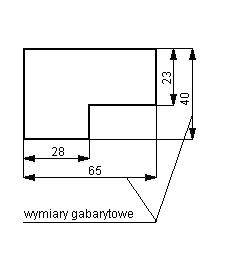 Zadanie 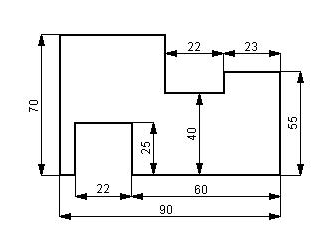 Praca do wykonaniaĆwiczenie 6 strona 51